Дистанционноезадание для учащихсяФИО педагога: Билял Наталья ВладимировнаПрограмма: «Рисунок и живопись» 2 год обучения Объединение: «Рисунок и живопись»Дата занятия: 09.11.2020; 11.11.2020Тема занятия: Рисование на тему сказки: «Колобок»Задание: Нарисуй любой сюжет из сказки.                Вспомни, кто герои этой сказки? Материалы: Альбомный лист, гуашевые краски, кисточки, простой карандаш, баночка с водой.Порядок выполнения: Нарисуй любого животного из этой сказки вместе с колобком.Начни свою работу с овалов. Овальное туловище, овальная голова, лапы, хвост.Обрати внимание, что колобок маленький по отношению к животному.Пространственное положение фигуры животного важно для красивого решения композиции.Подумай последовательность работы красками. Начать надо с неба и травы, когда весь лист бумаги будет заполнен, можно приступать к оформлению красками персонажей.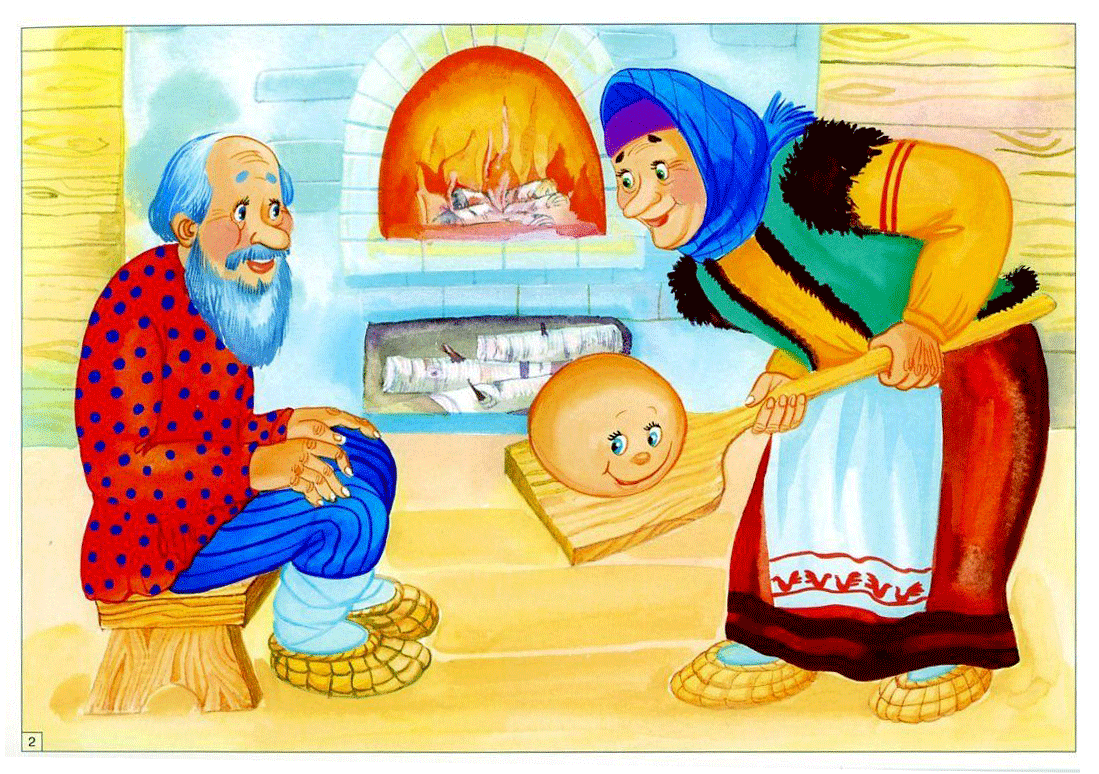 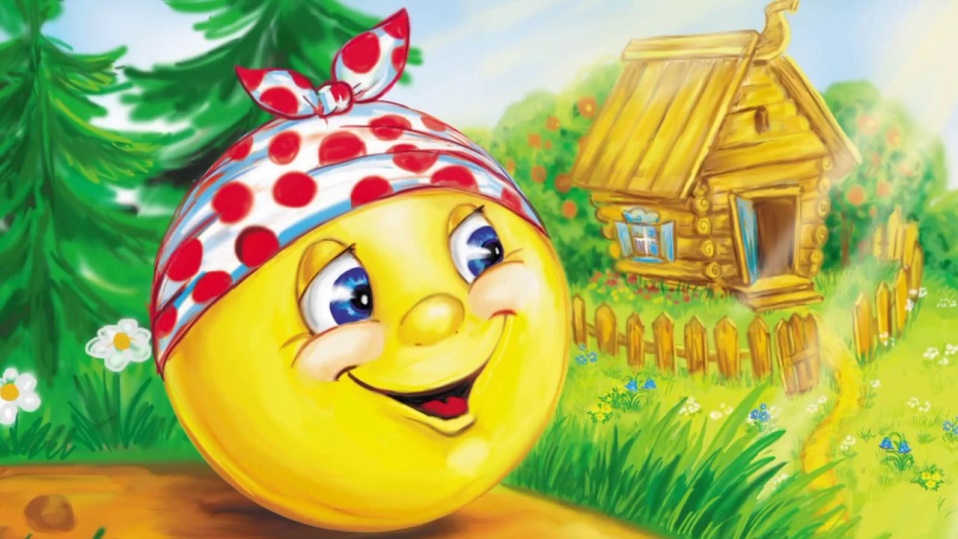 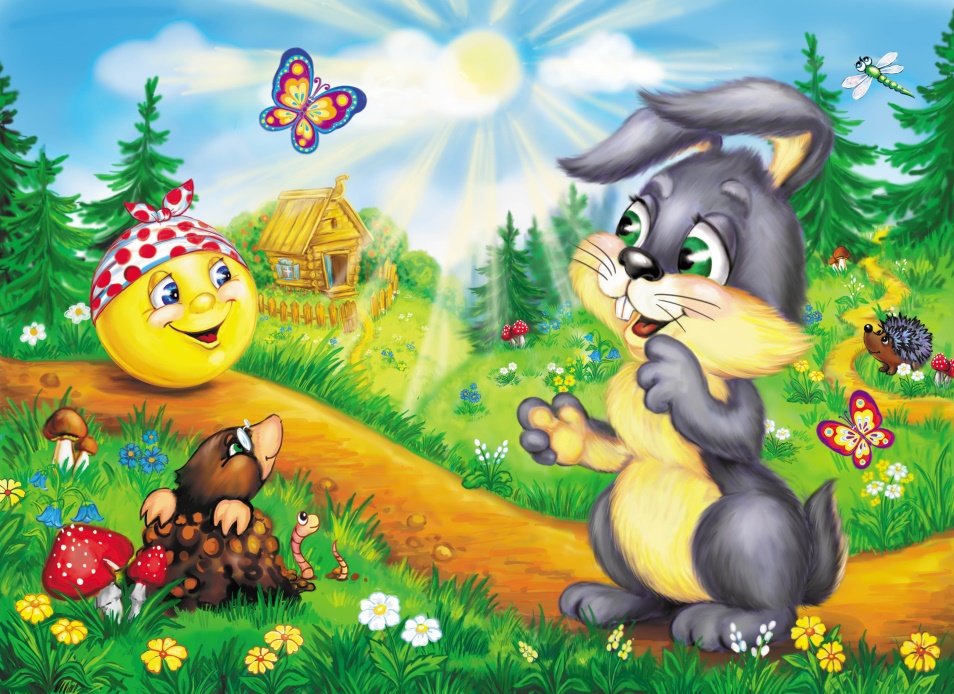 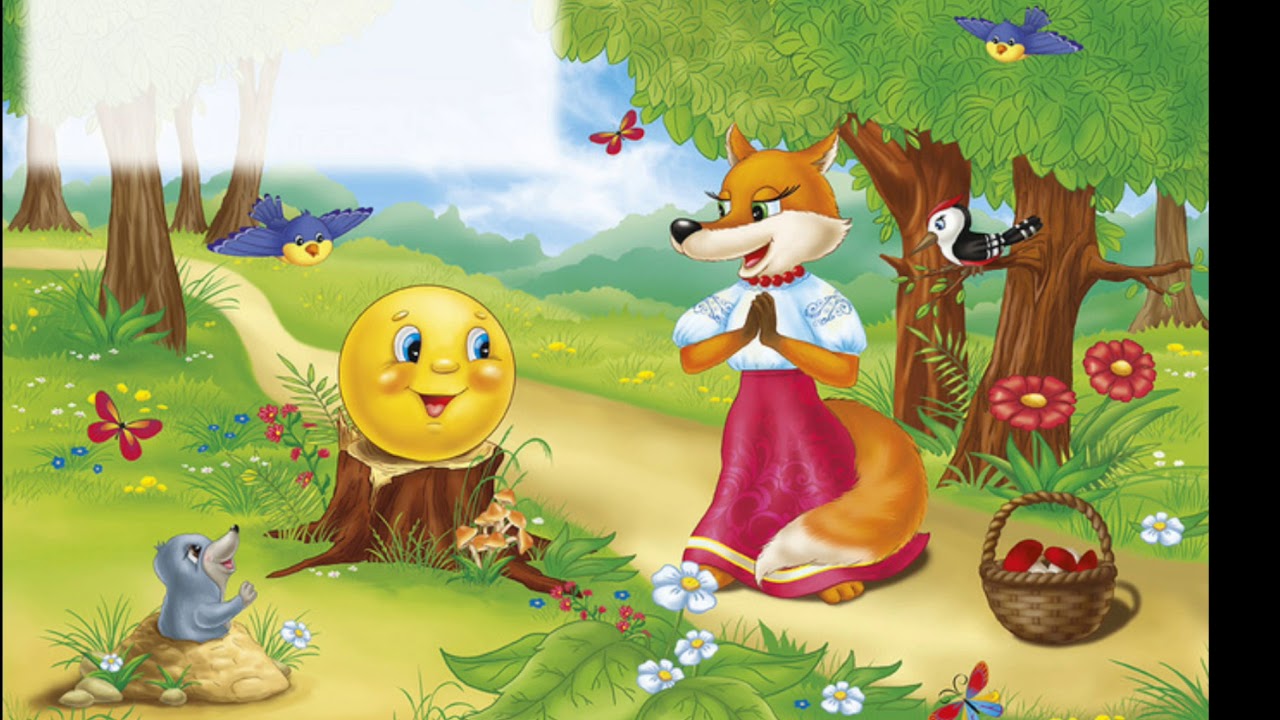 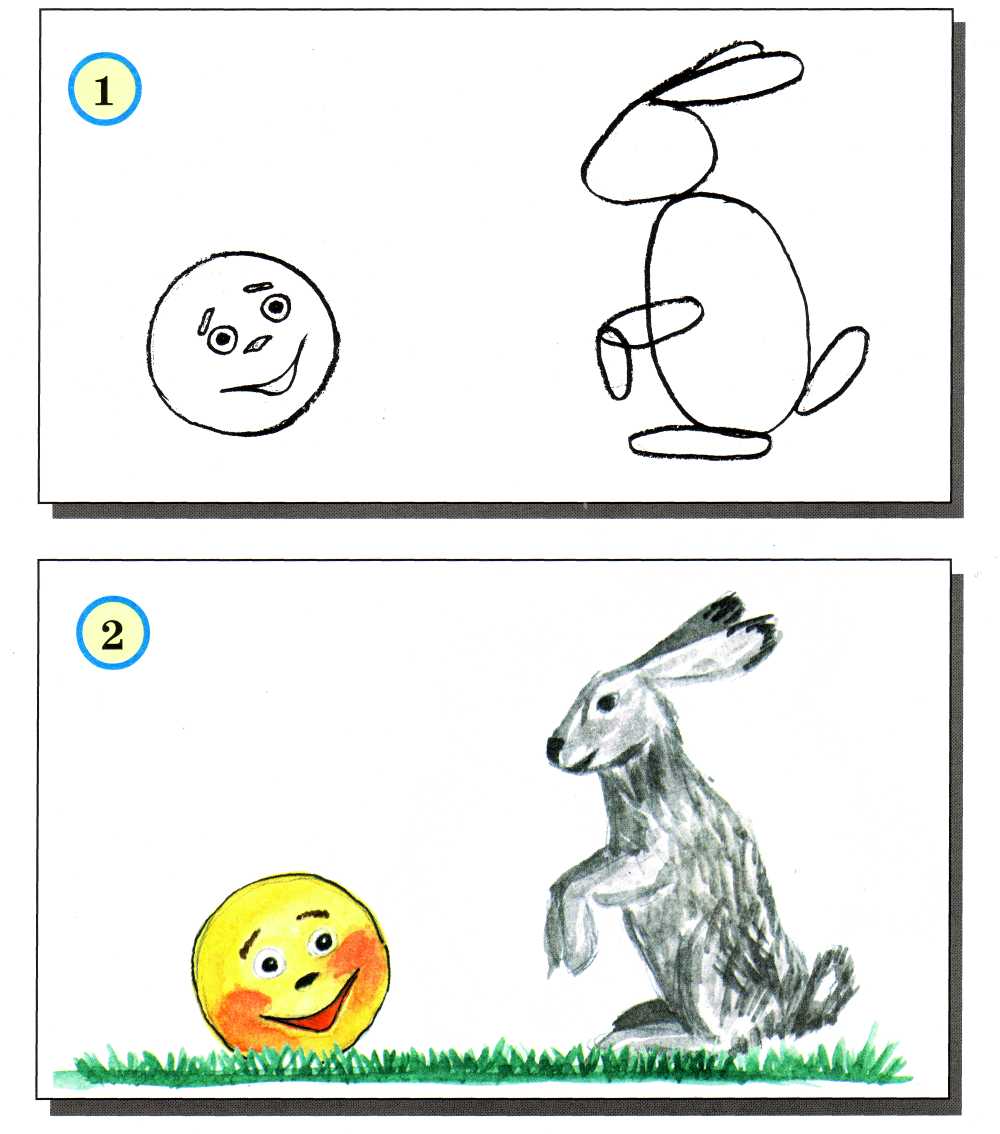 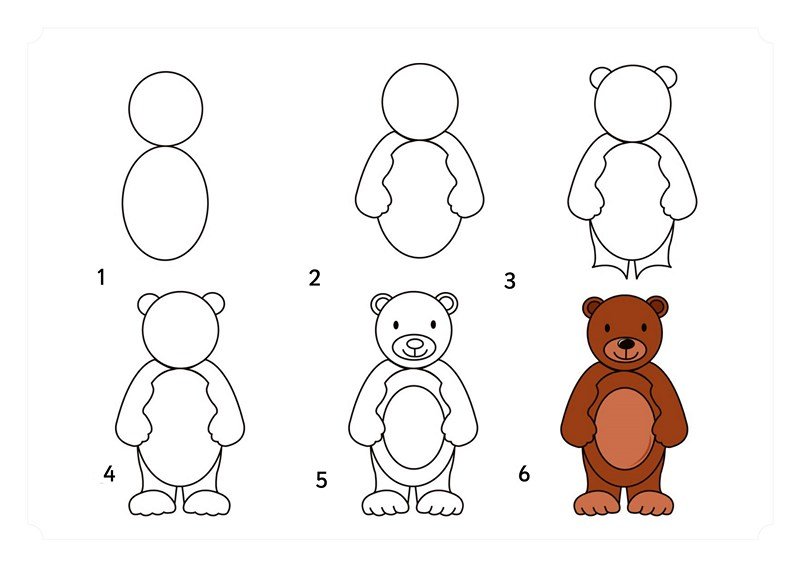 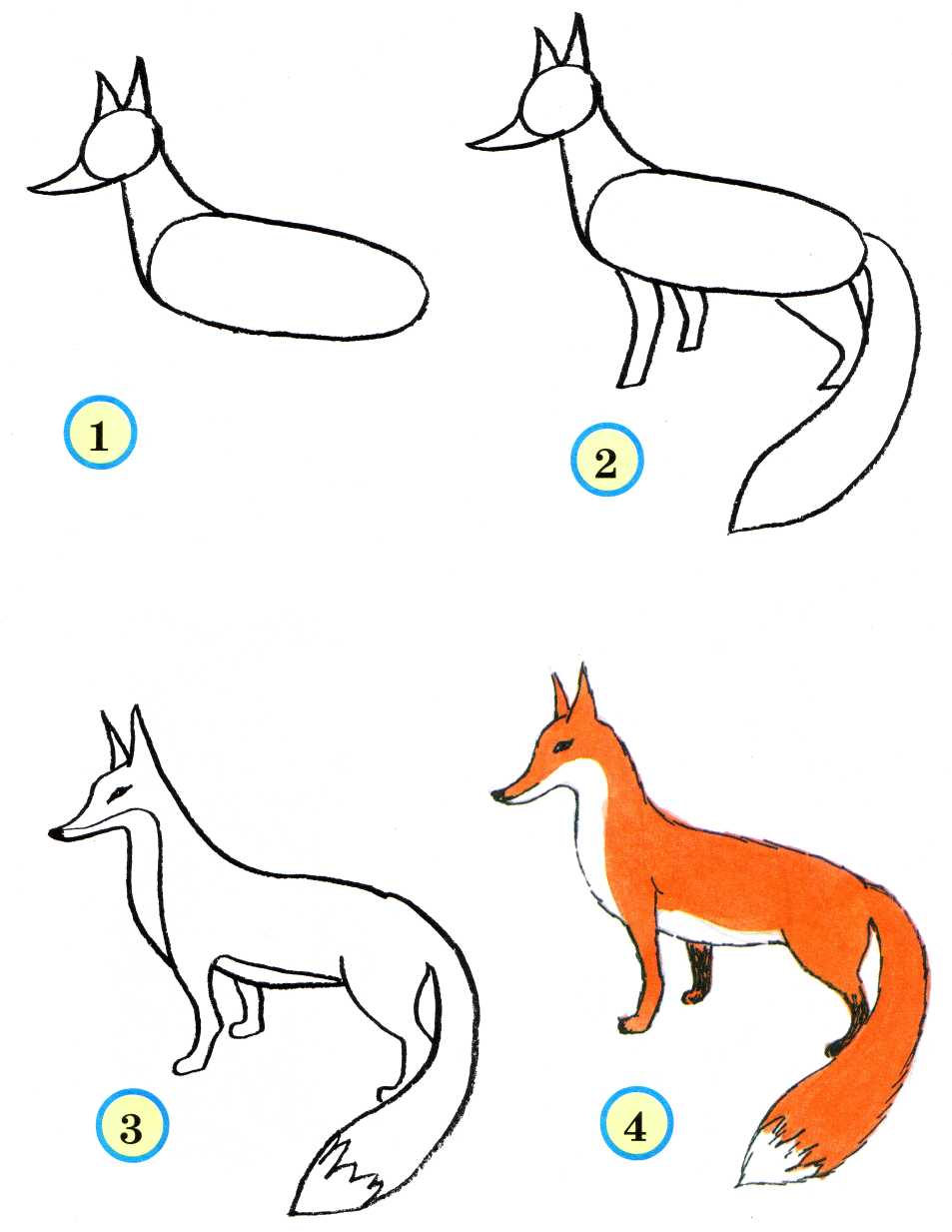 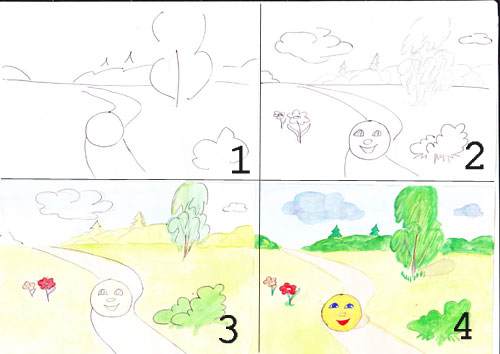 